Администрация городского округа муниципального образования «город Саянск»ПОСТАНОВЛЕНИЕРуководствуясь статьей 39.33, 39.36-1 Земельного кодекса Российской Федерации, статьей 16 Федерального закона от 6 октября 2003 года № 131-ФЗ «Об общих принципах организации местного самоуправления в Российской Федерации», постановлением Правительства Иркутской области                                   от 5 октября 2021 года № 715-пп «Об утверждении Положения об отдельных вопросах использования земель или земельных участков, находящихся в государственной или муниципальной собственности, для возведения гражданами гаражей, являющихся некапитальными сооружениями, либо для стоянки технических и других средств передвижения инвалидов вблизи их места жительства на территории Иркутской области», статьей 38 Устава муниципального образования «город Саянск», администрация городского округа муниципального образования «город Саянск»ПОСТАНОВЛЯЕТ:1. Внести в постановление администрации городского округа муниципального образования «город Саянск» от 06.09.2023 от 110-37-1059-23 «Об утверждении схемы размещения гаражей, являющихся некапитальными сооружениями, либо стоянок технических или других средств передвижения инвалидов на территории городского округа муниципального образования «город Саянск», в редакции  от 18.01.2024 № 110-37-65-24, от 31.01.2024                                                                                                                                 № 110-37-114-24, от 14.02.2024 № 110-37-172-24, 12.03.2024 № 110-37-325-24, от 08.04.2024 № 110-37-447-24 (опубликовано в газете «Саянские зори» выпуск от 14.09.2023 № 36, 25.01.2024 № 3, 08.02.2024 № 5, 22.02.2024 № 7, от 21.03.2024 № 11, от 11.04.2024 № 14) следующие изменения: 1) пункт 113 текстовой части схемы размещения гаражей, являющихся некапитальными сооружениями, а также стоянки технических или других средств передвижения инвалидов вблизи их места жительства на территории городского округа муниципального образования «город Саянск» изложить в редакции Приложения 1;2)  графическую схему 113 графической части схемы размещения гаражей, являющихся некапитальными сооружениями, а также стоянки технических или других средств передвижения инвалидов вблизи их места жительства на территории городского округа муниципального образования «город Саянск» изложить в редакции Приложения 2;3) текстовую часть схемы размещения гаражей, являющихся некапитальными сооружениями, а также стоянки технических или других средств передвижения инвалидов вблизи их места жительства на территории городского округа муниципального образования «город Саянск» (Приложение 1) дополнить пунктами 260-270;4) графическую часть схемы размещения гаражей, являющихся некапитальными сооружениями, а также стоянки технических или других средств передвижения инвалидов вблизи их места жительства на территории городского округа муниципального образования «город Саянск»  (Приложение 2) дополнить графическими схемами размещения гаражей с 260-270.2. Опубликовать настоящее постановление на «Официальном интернет-портале правовой информации городского округа муниципального образования «город Саянск» (http://sayansk-pravo.ru), в газете «Саянские зори» (кроме приложения 2) и разместить на официальном сайте администрации городского округа муниципального образования «город Саянск» в информационно-телекоммуникационной сети «Интернет».3.   Настоящее постановление вступает в силу со дня его официального опубликования 4. Контроль исполнения настоящего постановления возложить на заместителя мэра городского округа по вопросам жизнеобеспечения города – председателя Комитета по жилищно-коммунальному хозяйству, транспорту и связи. Исполняющий обязанности мэра городского округа муниципального образования «город Саянск» 		                                            А.В. Ермаков         Исп. Прокопьева Е.В.5-24-21Приложение 1к постановлению администрации городского округа муниципального образования «город Саянск»  от 26.04.2024 № 110-37-557-24ТЕКСТОВАЯ ЧАСТЬ СХЕМЫ РАЗМЕЩЕНИЯ ГАРАЖЕЙ, ЯВЛЯЮЩИХСЯ НЕКАПИТАЛЬНЫМИ СООРУЖЕНИЯМИ, А ТАКЖЕ СТОЯНОК ТЕХНИЧЕСКИХ ИЛИ ДРУГИХ СРЕДСТВ ПЕРЕДВИЖЕНИЯ ИНВАЛИДОВ ВБЛИЗИ ИХ МЕСТА ЖИТЕЛЬСТВА НА ТЕРРИТОРИИ ГОРОДСКОГО ОКРУГА МУНИЦИПАЛЬНОГО ОБРАЗОВАНИЯ «ГОРОД САЯНСК»Приложение 2к постановлению администрации городского округа муниципального образования «город Саянск»  от ______________ №_____________Графическая схема размещения гаражей, являющихся некапитальными сооружениями, либо стоянок технических или других средств передвижения инвалидов вблизи их места жительства на территории городского округа муниципального образования «город Саянск», расположенной: Российская Федерация, Иркутская область, городской округ город Саянск, город Саянск, северо-восточнее пересечения улицы В.И. Ленина и проспекта Мира(№ 113 согласно Приложению 1)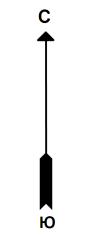 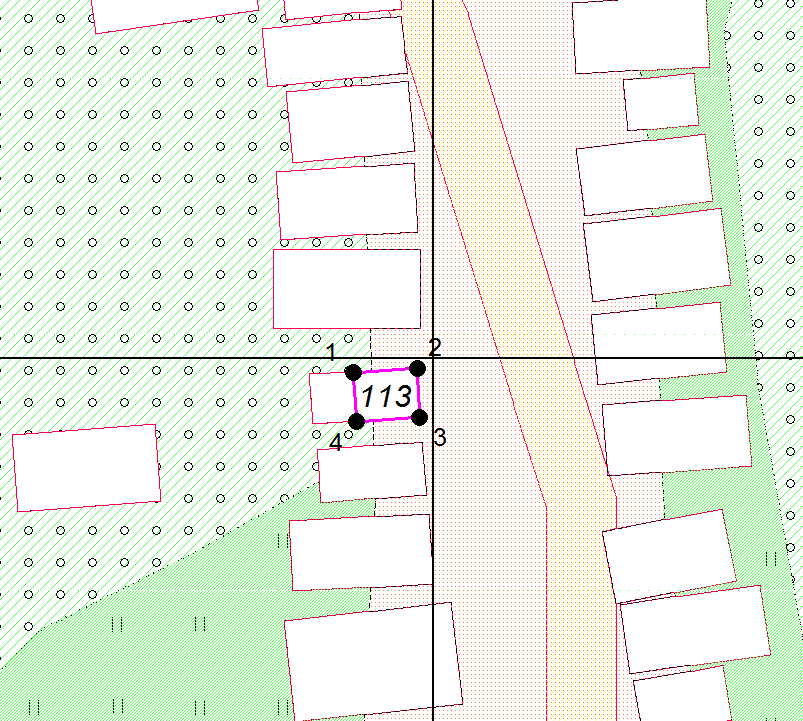 М 1:500Графическая схема размещения гаражей, являющихся некапитальными сооружениями, либо стоянок технических или других средств передвижения инвалидов вблизи их места жительства на территории городского округа муниципального образования «город Саянск», расположенной: Российская Федерация, Иркутская область, городской округ город Саянск, город Саянск, микрорайон Октябрьский, юго-западнее гаражного кооператива «Энергетик»(№ 260 согласно Приложению 1)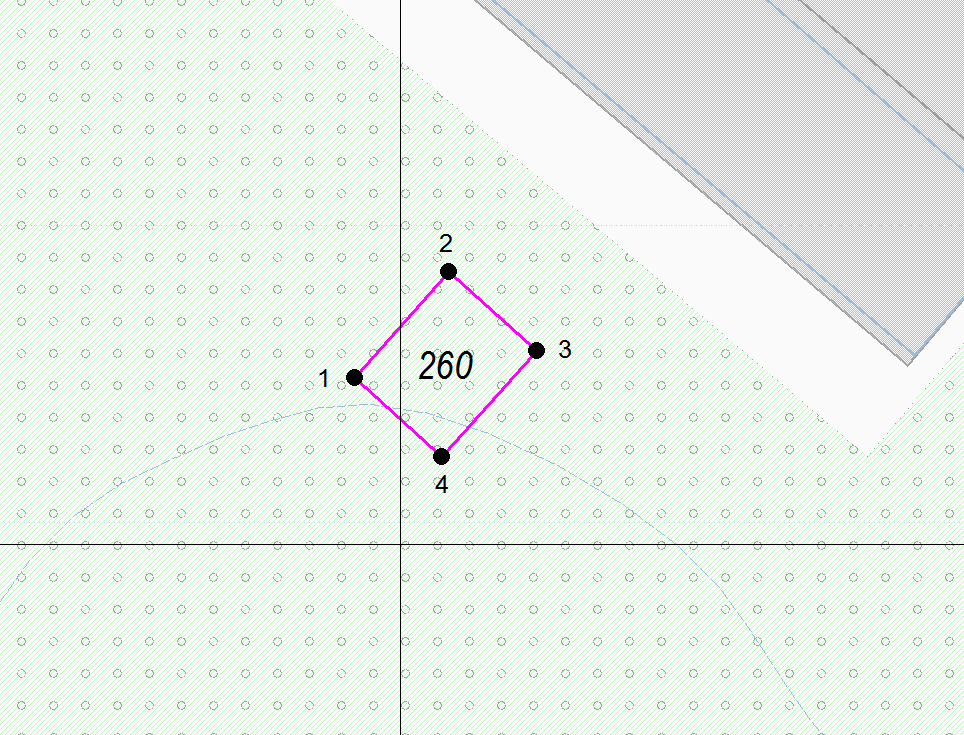 М 1:500Графическая схема размещения гаражей, являющихся некапитальными сооружениями, либо стоянок технических или других средств передвижения инвалидов вблизи их места жительства на территории городского округа муниципального образования «город Саянск», расположенной: Российская Федерация, Иркутская область, городской округ город Саянск, город Саянск, микрорайон Октябрьский, юго-западнее гаражного кооператива «Энергетик»(№ 261 согласно Приложению 1)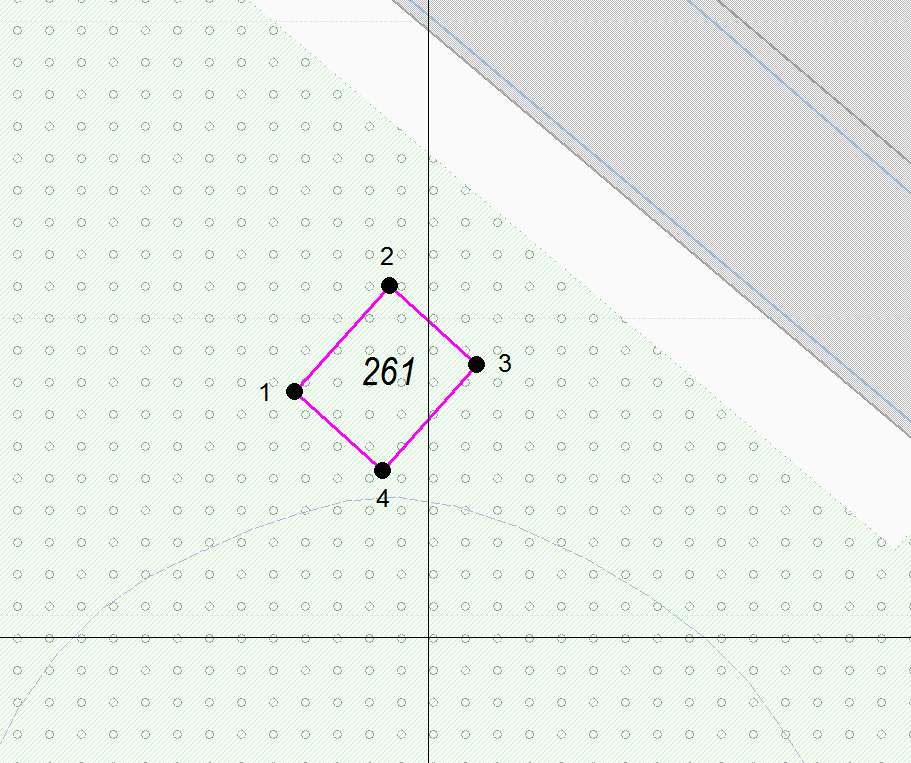 М 1:500Графическая схема размещения гаражей, являющихся некапитальными сооружениями, либо стоянок технических или других средств передвижения инвалидов вблизи их места жительства на территории городского округа муниципального образования «город Саянск», расположенной: Российская Федерация, Иркутская область, городской округ город Саянск, город Саянск, микрорайон Октябрьский, юго-западнее гаражного кооператива «Энергетик»(№ 262 согласно Приложению 1)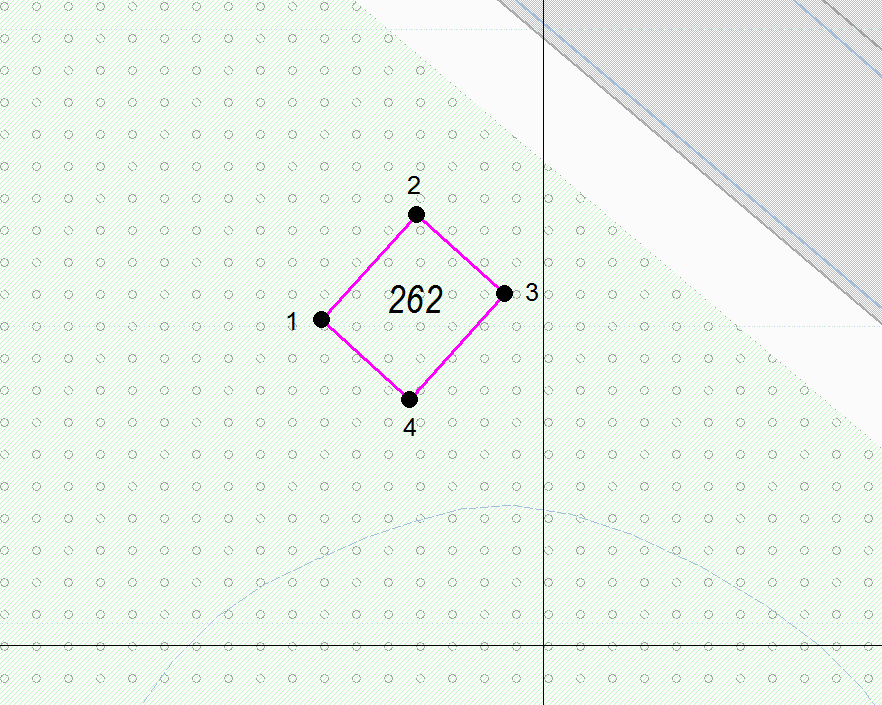 М 1:500Графическая схема размещения гаражей, являющихся некапитальными сооружениями, либо стоянок технических или других средств передвижения инвалидов вблизи их места жительства на территории городского округа муниципального образования «город Саянск», расположенной: Российская Федерация, Иркутская область, городской округ город Саянск, город Саянск, микрорайон Октябрьский, юго-западнее гаражного кооператива «Энергетик»(№ 263 согласно Приложению 1)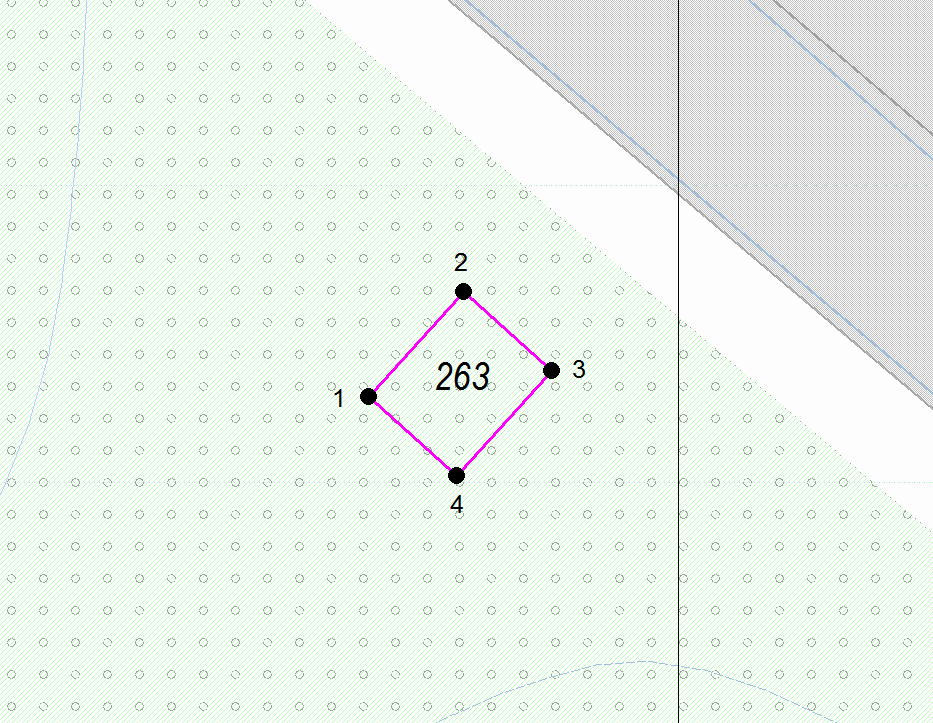 М 1:500Графическая схема размещения гаражей, являющихся некапитальными сооружениями, либо стоянок технических или других средств передвижения инвалидов вблизи их места жительства на территории городского округа муниципального образования «город Саянск», расположенной: Российская Федерация, Иркутская область, городской округ город Саянск, город Саянск, микрорайон Октябрьский, юго-западнее гаражного кооператива «Энергетик»(№ 264 согласно Приложению 1)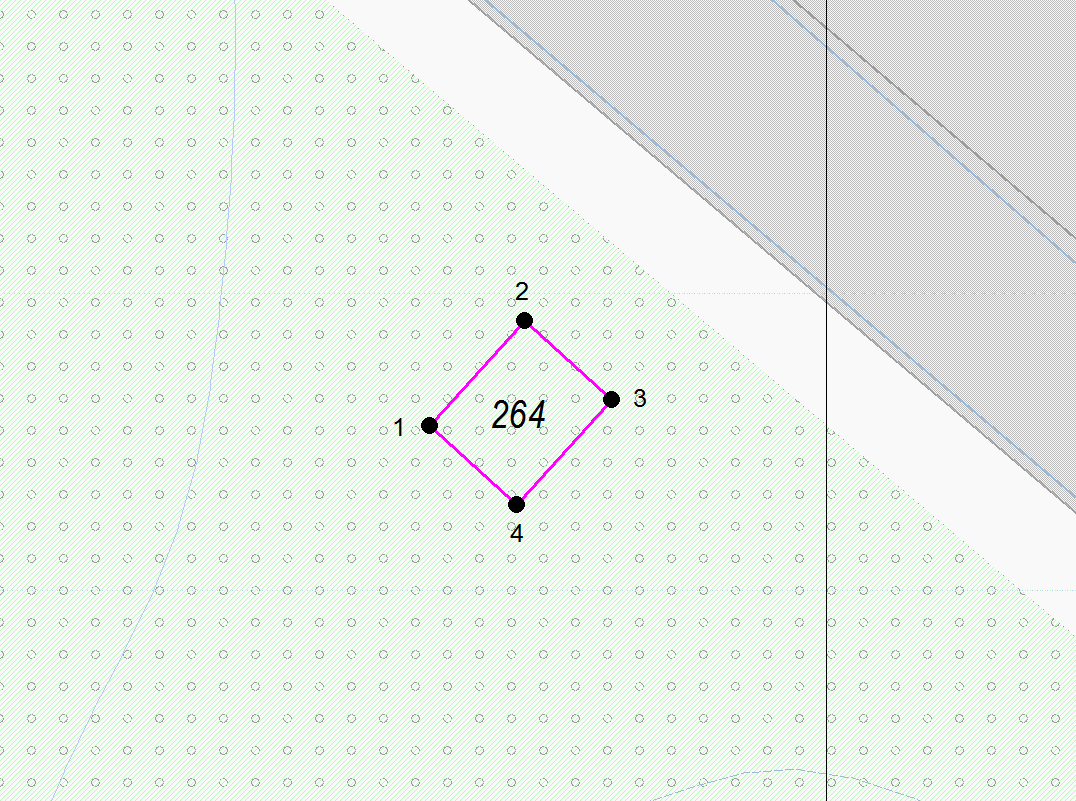 М 1:500Графическая схема размещения гаражей, являющихся некапитальными сооружениями, либо стоянок технических или других средств передвижения инвалидов вблизи их места жительства на территории городского округа муниципального образования «город Саянск», расположенной: Российская Федерация, Иркутская область, городской округ город Саянск, город Саянск, микрорайон Октябрьский, юго-западнее гаражного кооператива «Энергетик»(№ 265 согласно Приложению 1)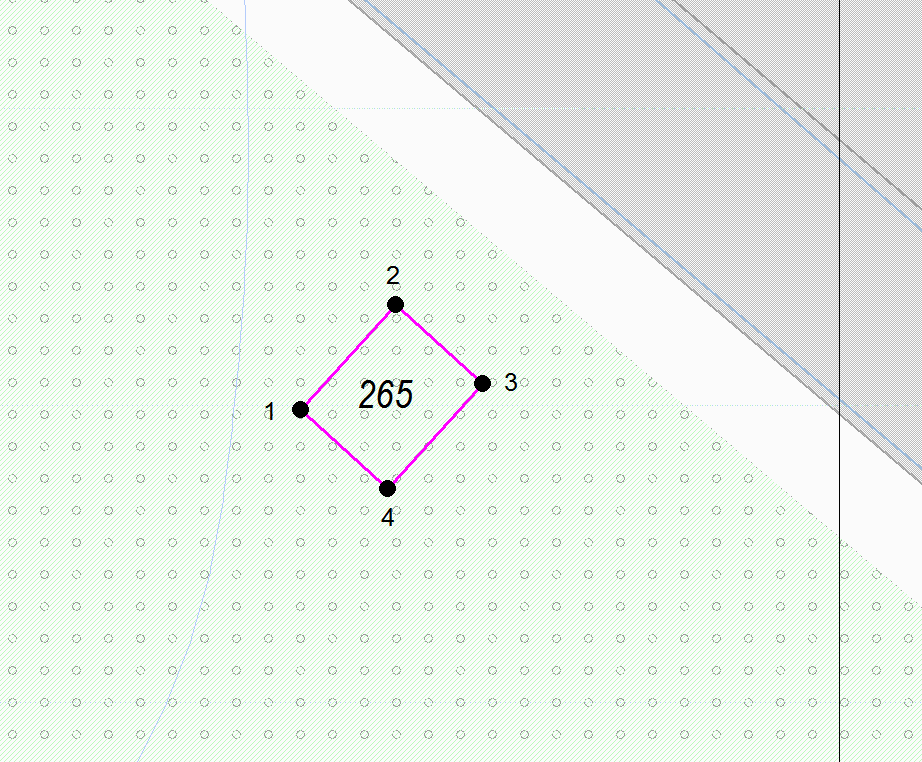 М 1:500Графическая схема размещения гаражей, являющихся некапитальными сооружениями, либо стоянок технических или других средств передвижения инвалидов вблизи их места жительства на территории городского округа муниципального образования «город Саянск», расположенной: Российская Федерация, Иркутская область, городской округ город Саянск, город Саянск, микрорайон Октябрьский, юго-западнее гаражного кооператива «Энергетик»(№ 266 согласно Приложению 1)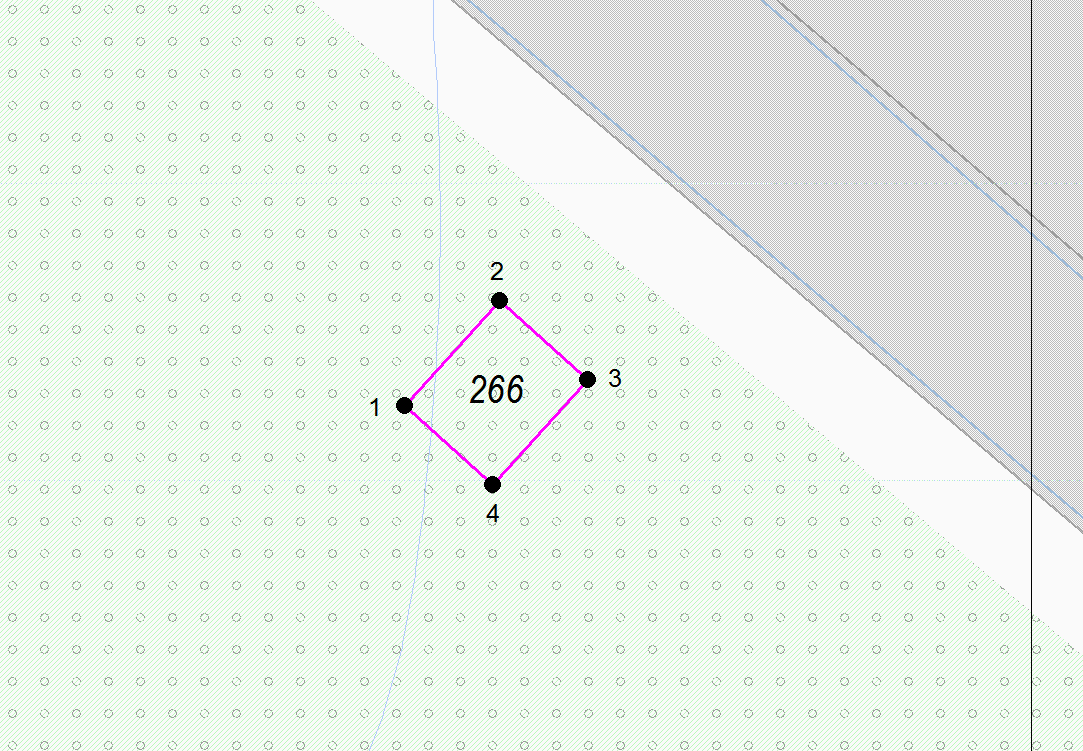 М 1:500Графическая схема размещения гаражей, являющихся некапитальными сооружениями, либо стоянок технических или других средств передвижения инвалидов вблизи их места жительства на территории городского округа муниципального образования «город Саянск», расположенной: Российская Федерация, Иркутская область, городской округ город Саянск, город Саянск, микрорайон Октябрьский, юго-западнее гаражного кооператива «Энергетик»(№ 267 согласно Приложению 1)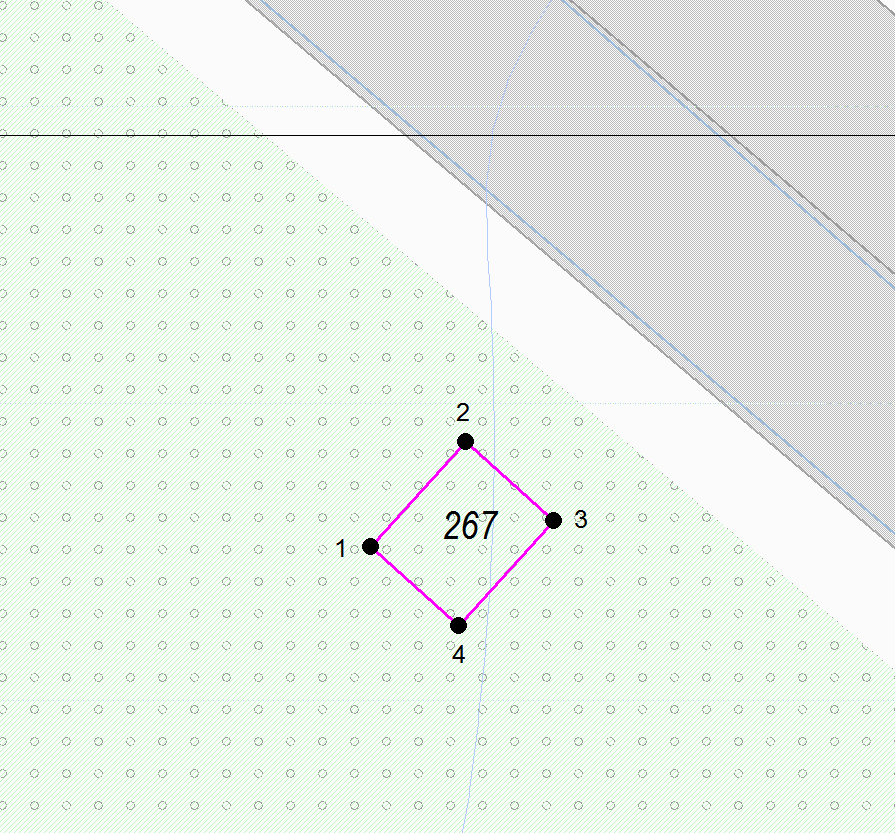 М 1:500Графическая схема размещения гаражей, являющихся некапитальными сооружениями, либо стоянок технических или других средств передвижения инвалидов вблизи их места жительства на территории городского округа муниципального образования «город Саянск», расположенной: Российская Федерация, Иркутская область, городской округ город Саянск, город Саянск, микрорайон Октябрьский, юго-западнее гаражного кооператива «Энергетик»(№ 268 согласно Приложению 1)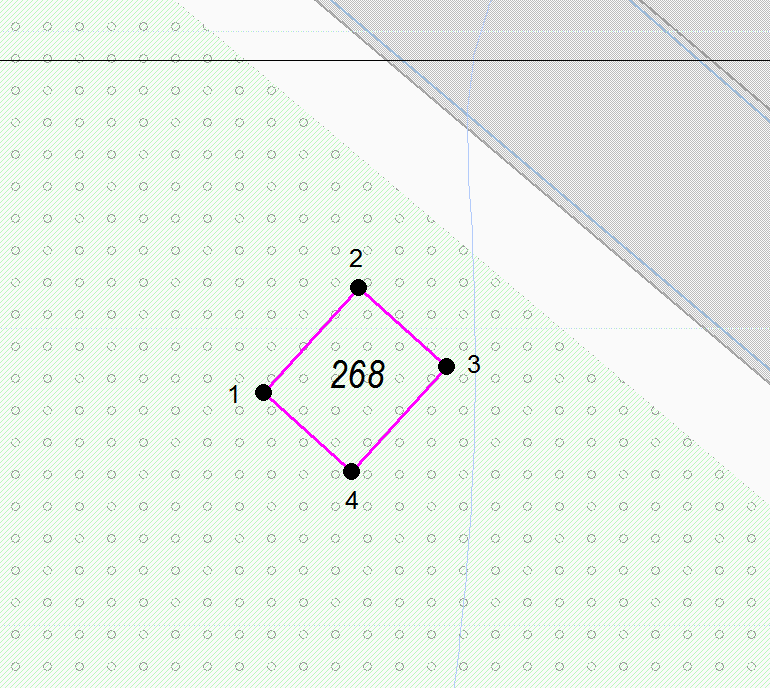 М 1:500Графическая схема размещения гаражей, являющихся некапитальными сооружениями, либо стоянок технических или других средств передвижения инвалидов вблизи их места жительства на территории городского округа муниципального образования «город Саянск», расположенной: Российская Федерация, Иркутская область, городской округ город Саянск, город Саянск, микрорайон Октябрьский, юго-западнее гаражного кооператива «Энергетик»(№ 269 согласно Приложению 1)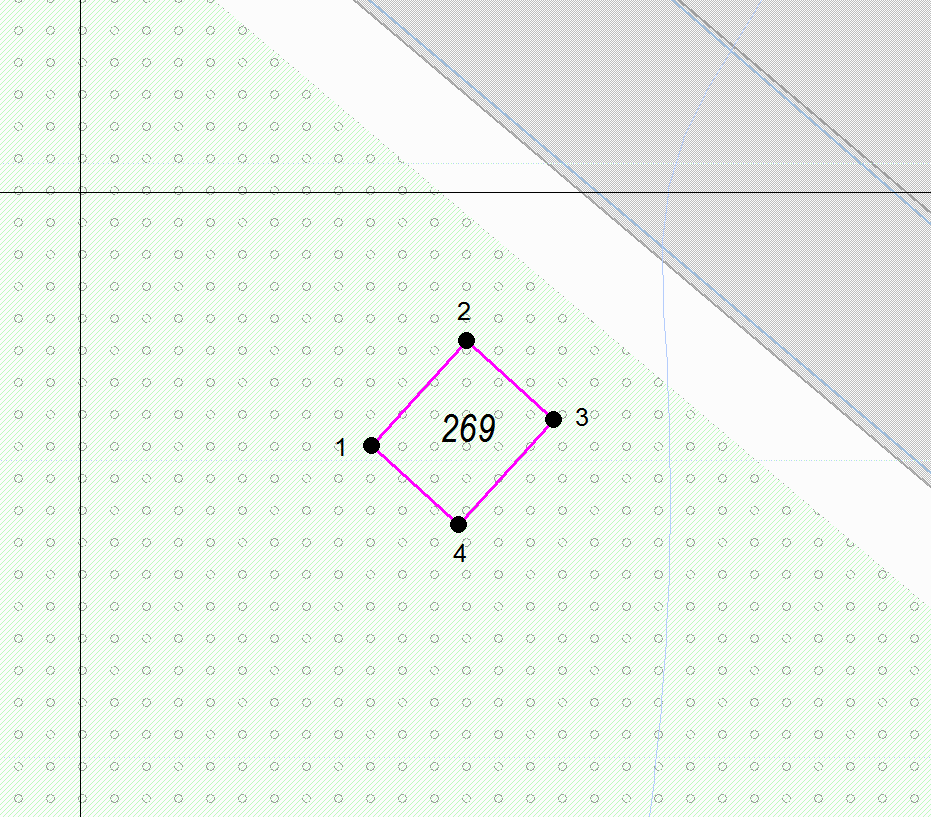 М 1:500Графическая схема размещения гаражей, являющихся некапитальными сооружениями, либо стоянок технических или других средств передвижения инвалидов вблизи их места жительства на территории городского округа муниципального образования «город Саянск», расположенной: Российская Федерация, Иркутская область, городской округ город Саянск, город Саянск, микрорайон Солнечный, улица Комсомольская, район гаражного кооператива Западный (№ 270 согласно Приложению 1)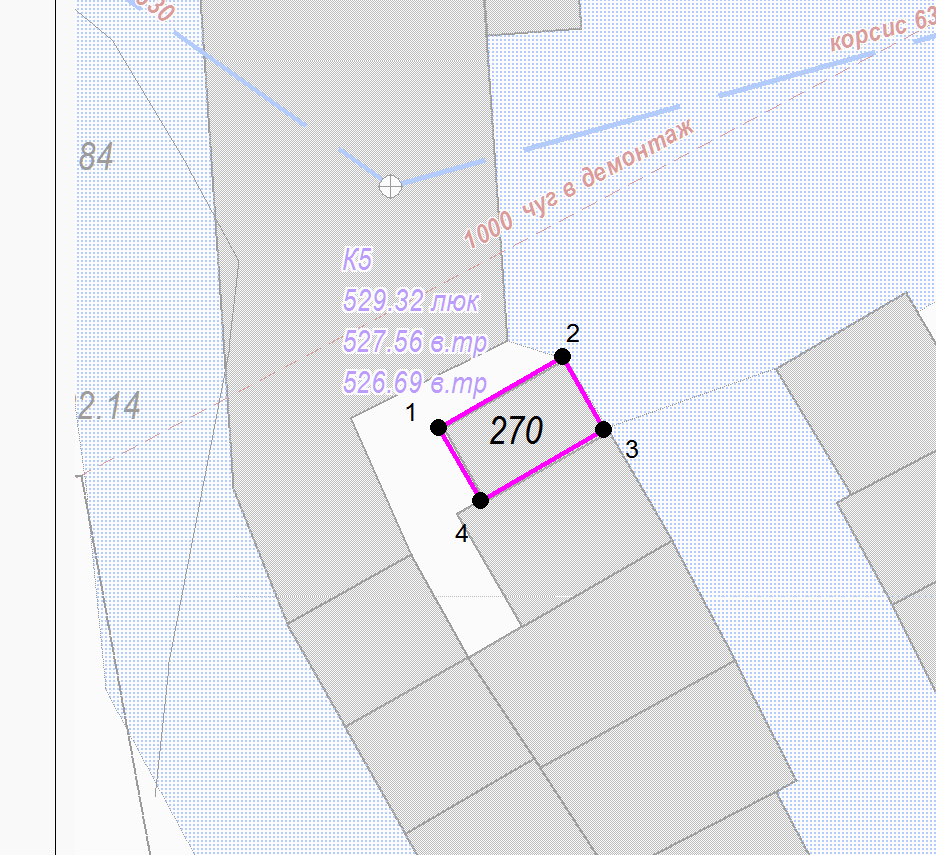 М 1:500От26.04.2024№110-37-557-24г.Саянскг.Саянскг.Саянскг.СаянскО внесении изменений в постановление администрации городского округа муниципального образования «город Саянск» от 06.09.2023 № 110-37-1059-23 «Об утверждении схемы размещения гаражей, являющихся некапитальными сооружениями, либо стоянок технических или других средств передвижения инвалидов на территории городского округа муниципального образования «город Саянск»№п/пАдрес расположения (место расположения)Площадь земельного участка,             кв. мКадастровый номер земельного участка(при наличии), кадастровый кварталПлощадь места размещения, кв.мВид объектаСведения о наличии либо отсутствии гаража113.Российская Федерация, Иркутская область, городской округ город Саянск, город Саянск, северо-восточнее пересечения улицы В.И. Ленина и проспекта Мира5,638:28:0105015,6гараж, являющийся некапитальным сооружениямимеется260.Российская Федерация, Иркутская область, городской округ город Саянск, город Саянск, микрорайон Октябрьский, юго-западнее гаражного кооператива «Энергетик»3038:28:01040530стоянка технических или других средств передвижения инвалидовотсутствует261.Российская Федерация, Иркутская область, городской округ город Саянск, город Саянск, микрорайон Октябрьский, юго-западнее гаражного кооператива «Энергетик»3038:28:01040530стоянка технических или других средств передвижения инвалидовотсутствует262.Российская Федерация, Иркутская область, городской округ город Саянск, город Саянск, северо-восточнее пересечения улицы В.И. Ленина и проспекта  Мира 3038:28:01040530стоянка технических или других средств передвижения инвалидовотсутствует263.Российская Федерация, Иркутская область, городской округ город Саянск, город Саянск, северо-восточнее пересечения улицы В.И. Ленина и проспекта  Мира 3038:28:01040530стоянка технических или других средств передвижения инвалидовотсутствует264.Российская Федерация, Иркутская область, городской округ город Саянск, город Саянск, северо-восточнее пересечения улицы В.И. Ленина и проспекта  Мира 3038:28:01040530стоянка технических или других средств передвижения инвалидовотсутствует265.Российская Федерация, Иркутская область, городской округ город Саянск, город Саянск, северо-восточнее пересечения улицы В.И. Ленина и проспекта  Мира 3038:28:01040530стоянка технических или других средств передвижения инвалидовотсутствует266.Российская Федерация, Иркутская область, городской округ город Саянск, город Саянск, северо-восточнее пересечения улицы В.И. Ленина и проспекта  Мира 3038:28:01040530стоянка технических или других средств передвижения инвалидовотсутствует267.Российская Федерация, Иркутская область, городской округ город Саянск, город Саянск, северо-восточнее пересечения улицы В.И. Ленина и проспекта  Мира 3038:28:01040530стоянка технических или других средств передвижения инвалидовотсутствует268.Российская Федерация, Иркутская область, городской округ город Саянск, город Саянск, северо-восточнее пересечения улицы В.И. Ленина и проспекта  Мира 3038:28:01040530стоянка технических или других средств передвижения инвалидовотсутствует269.Российская Федерация, Иркутская область, городской округ город Саянск, город Саянск, северо-восточнее пересечения улицы В.И. Ленина и проспекта  Мира 3038:28:01040530стоянка технических или других средств передвижения инвалидовотсутствует270.Российская Федерация, Иркутская область, городской округ город Саянск, город Саянск, северо-восточнее пересечения улицы В.И. Ленина и проспекта  Мира 21,338:28:01042421,3гараж, являющийся некапитальным сооружениямимеетсяКоординаты в системе МСК-38 зона 3 Иркутская область Координаты в системе МСК-38 зона 3 Иркутская область Координаты в системе МСК-38 зона 3 Иркутская область №ХY1588599,433193196,602588599,573193199,293588597,503193199,394588597,363193196,711588599,433193196,60S  (металлический гараж)5,6 кв. м5,6 кв. мКоординаты в системе МСК-38 зона 3 Иркутская область Координаты в системе МСК-38 зона 3 Иркутская область Координаты в системе МСК-38 зона 3 Иркутская область №ХY1586357,083191998,052586361,543192002,063586358,193192005,784586353,743192001,761586357,083191998,05S  (металлический гараж)30 кв. м30 кв. мКоординаты в системе МСК-38 зона 3 Иркутская область Координаты в системе МСК-38 зона 3 Иркутская область Координаты в системе МСК-38 зона 3 Иркутская область №ХY1586360,433191994,332586364,893191998,353586361,543192002,064586357,083191998,051586360,433191994,33S  (металлический гараж)30 кв. м30 кв. мКоординаты в системе МСК-38 зона 3 Иркутская область Координаты в системе МСК-38 зона 3 Иркутская область Координаты в системе МСК-38 зона 3 Иркутская область №ХY1586363,783191990,622586368,233191994,643586364,893191998,354586360,433191994,331586363,783191990,62S  (металлический гараж)30 кв. м30 кв. мКоординаты в системе МСК-38 зона 3 Иркутская область Координаты в системе МСК-38 зона 3 Иркутская область Координаты в системе МСК-38 зона 3 Иркутская область №ХY1586367,123191986,902586371,583191990,923586368,233191994,644586363,783191990,621586367,123191986,90S  (металлический гараж)30 кв. м30 кв. мКоординаты в системе МСК-38 зона 3 Иркутская область Координаты в системе МСК-38 зона 3 Иркутская область Координаты в системе МСК-38 зона 3 Иркутская область №ХY1586370,473191983,192586374,933191987,213586371,583191990,924586367,123191986,901586370,473191983,19S  (металлический гараж)30 кв. м30 кв. мКоординаты в системе МСК-38 зона 3 Иркутская область Координаты в системе МСК-38 зона 3 Иркутская область Координаты в системе МСК-38 зона 3 Иркутская область №ХY1586375,893191977,182586380,343191981,203586377,003191984,914586372,543191980,891586375,893191977,18S  (металлический гараж)30 кв. м30 кв. мКоординаты в системе МСК-38 зона 3 Иркутская область Координаты в системе МСК-38 зона 3 Иркутская область Координаты в системе МСК-38 зона 3 Иркутская область №ХY1586379,233191973,472586383,693191977,483586380,343191981,204586375,893191977,181586379,233191973,47S  (металлический гараж)30 кв. м30 кв. мКоординаты в системе МСК-38 зона 3 Иркутская область Координаты в системе МСК-38 зона 3 Иркутская область Координаты в системе МСК-38 зона 3 Иркутская область №ХY1586382,583191969,752586387,043191973,773586383,693191977,484586379,233191973,471586382,583191969,75S  (металлический гараж)30 кв. м30 кв. мКоординаты в системе МСК-38 зона 3 Иркутская область Координаты в системе МСК-38 зона 3 Иркутская область Координаты в системе МСК-38 зона 3 Иркутская область №ХY1586385,933191966,042586390,393191970,053586387,043191973,774586382,583191969,751586385,933191966,04S  (металлический гараж)30 кв. м30 кв. мКоординаты в системе МСК-38 зона 3 Иркутская область Координаты в системе МСК-38 зона 3 Иркутская область Координаты в системе МСК-38 зона 3 Иркутская область №ХY1586389,273191962,322586393,733191966,343586390,393191970,054586385,933191966,041586389,273191962,32S  (металлический гараж)30 кв. м30 кв. мКоординаты в системе МСК-38 зона 3 Иркутская область Координаты в системе МСК-38 зона 3 Иркутская область Координаты в системе МСК-38 зона 3 Иркутская область №ХY1587470,893192266,222587473,903192271,453587470,803192273,194587467,833192267,991587470,893192266,22S  (металлический гараж)21,3 кв. м21,3 кв. м